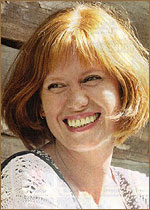 Зубанова Марина ЛеонидовнаГод и дата рождения: 23 июля 1966 года.Место проживания (город): Москва.Место рождения: Саратов.Возраст: 47 лет. Рост: 160Цвет волос: рыжийЦвет глаз: кариеТип внешности: Европейский.Размер одежды: 46-48Размер обуви: 38ОБРАЗОВАНИЕ: В 1993 г. окончила ГИТИС (мастерская Г. Волчек и И.Кваша).ФИЛЬМОГРАФИЯ:2015   Папа на вырост ( в производстве), Режиссер: Радда Новикова, роль - Антонина2014	Контуженый, или Уроки плавания вольным стилем, Режиссер: Владимир Зайкин, роль – Клавдия, жена директора музея2013	Гюльчатай. Ради любви, Режиссеры: Роман Просвирнин, Кира Ангелина, роль - риелтор2013	Вверх тормашками, Режиссер: Владимир Зайкин, роль - Ирина2012	Обратная сторона Луны, Режиссер: Александр Котт, роль - мать Комарова2011	Срочно в номер-3, Режиссеры: Сергей Виноградов, Михаил Цитриняк, роль - Марьяна Трофимкина, подруга Валерии                         2011	Новогодний маскарад | Фильм №42011	Охотники за бриллиантами, Режиссер: Александр Котт, роль - уборщица в кафетерии2011	Мой папа Барышников, Режиссеры: Дмитрий Поволоцкий, Марк Другой, роль - учительница литературы2011	Лесник, Режиссер: Владимир Виноградов, роль - Софья, сектантка                         2011	Конец света | Фильм №222011	Говорит полиция!, Режиссеры: Андрей Гребенкин, Сергей Талыбов, роль - Наташа                         2011	Пираты | 8-я серия2010	Школа, Режиссеры: Валерия Гай Германика, Руслан Маликов, Наталья Мещанинова, роль - тетя Катя2010	Невидимки, Режиссеры: Елена Немых, Георгиос Караяннидис, роль - сотрудница театра                         2010	Гадина | 34-я серия2010	Москва. Центральный округ-3, Режиссеры: Александр Котт, Владимир Котт, Эдуард Парри, Бакур Бакурадзе, эпизод2010	Которого не было | Who Wasn't There, Режиссер: Рамиль Салахутдинов, эпизод2010	Дом образцового содержания, Режиссер: Леонид Белозорович, роль - Зина2009	Семь жён одного холостяка, Режиссер: Александр Карпиловский, роль - Валя2009	Неоконченный урок, Режиссер: Игорь Хомский, роль - Маринаподруга и коллега Инны2009	Настоящая любовь, Режиссер: Станислав Мареев, роль - покупательница2009	Всегда говори "всегда"-5, Режиссер: Игорь Мужжухин, роль - свидетельница2009	9 мая. Личное отношение (киноальманах), Режиссеры: Авдотья Смирнова, Владимир Котт, Виктор Наворски, Карен Оганесян, Александр Котт, Максим Пежемский, Денис Нейманд, Александр Карпиловский, Дмитрий Дьяченко, Дмитрий Грачев, Валерия Гай Германика, Юрий Колокольников                                 2009	Все ушли на фронт2008	Четыре возраста любви, Режиссер: Сергей Мокрицкий, роль - Врач, новелла "Зима"2008	Текила (короткометражный), Режиссер: Владимир Дашевский2006	В круге первом, Режиссер: Глеб Панфилов, роль - жена заключенного(4-я серия)2006	Большие девочки, Режиссеры: Александр Назаров, Роман Самгин, Эдуард Ливнев, роль - Тоня                                 2006	Телемания | 28-я серия2005	Требуется няня, Режиссер: Лариса Садилова, главная роль - Галя, бывшая учительница биологии2004	Четыре Любови, Режиссер: Владимир Мирзоев, роль - Люба Райская2003	С любовью, Лиля, Режиссер: Лариса Садилова, главная роль - Лиля  2003	Зачем тебе алиби?, Режиссер: Рауф Кубаев, роль - продавщица2003	Амапола, Режиссер: Каринэ Фолиянц, главная роль - Эля  1996	Кафе "Клубничка", Режиссеры: Юрий Беленький, Евгений Соколов, роль - девушка                                 1996	Секреты гадания | 144-я серияОЗВУЧИВАНИЕ:2011	Сказка про ёлочку (анимационный), Режиссер: Мария МуатИНФОРМАЦИЯ ПО СПЕКТАКЛЯМ:Роли в МТЮЗе:Шарлота II «Иванов и другие» Пилюлио «Оловянные кольца»Девушка города Калинова «Гроза» Аннета Пионовна , Капочка Ничкина, Раиса Пеженова «Мой бедный Бальзаминов» Тетушка Поли «Невероятные приключения Т.С. и Г.Ф.»Юнис «Трамвай «Желание» Смеральдина «Зеленая птичка» Беатриса «Кавалер - призрак» Лукерья «Кроткая»Миронова «С любимыми не расставайтесь»Альты «Жак Оффенбах, любовь и тру-ля-ля» реж. Г. Яновская (1995г.)Мама – курочка; Мама «Сны изгнания» реж. К. Гинкас (2003г.)Премии:В 1996 году Марина Зубанова получила театральную премию «Чайка» за лучшую комедийную роль в спектакле «Мой бедный Бальзаминов» реж. Г.Тростянецкий.Кинопремии:2003 КФ "Виват кино России!" в Санкт-Петербурге (Приз за лучшую женскую роль, фильм "С любовью. Лиля")2003 КФ "Московская премьера" (Приз за лучшую женскую роль, фильм "С любовью. Лиля")2003 МКФ в Брюсселе (Приз за лучшую женскую роль, фильм "С любовью. Лиля")2003 премия журнала «Планета красота» Золотая лира (Приз за лучшую женскую роль, фильм «С любовью. Лиля»)2005 КФ "Московская премьера" (Приз за лучшую женскую роль, фильм "Требуется няня")2005 КФ русских фильмов в Онфлере (Приз за лучшую женскую роль, фильм "Требуется няня")2006 Кинопремия «Белый слон» (приз за лучшую женскую роль, фильм «Требуется няня»)2006 КФ славянских фильмов в Бердянске «Бригантина» (приз за лучшую женскую роль, фильм «Требуется няня»).ДОПОЛНИТЕЛЬНАЯ ИНФОРМАЦИЯ: Языки: английскийВокал: даВиды спорта: гимнастика, жонглирование